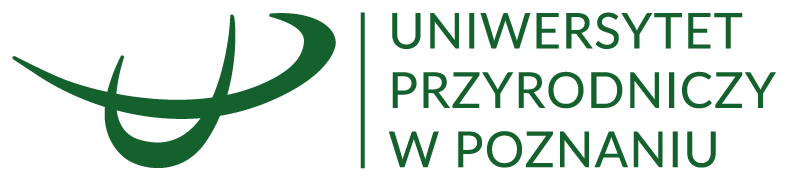 Załącznik nr 6 do SWZWykonawca/Podmiot:……………………………………..(pełna nazwa/firma, adres)Oświadczenie o aktualności informacjizawartych w oświadczeniu o niepodleganiu wykluczeniu z postępowania na podstawie art. 7 ust. 1 ustawy o szczególnych rozwiązaniach w zakresie przeciwdziałania wspieraniu agresji na Ukrainę oraz służących ochronie bezpieczeństwa narodowego składanym na podstawie art. 125 ust. 1 ustawy PzpNa potrzeby postępowania o udzielenie zamówienia publicznego pn. Serwis i konserwacja central wentylacyjnych, klimatyzacji oraz urządzeń chłodniczych w obiektach Uniwersytetu Przyrodniczego w Poznaniu – liczba części 3, prowadzonego przez Uniwersytet Przyrodniczy w  Poznaniu,oświadczam, że informacje zawarte w oświadczeniu, w zakresie podstaw wykluczenia z przedmiotowego postępowania są aktualne oraz, że:  nie zachodzą w stosunku do mnie przesłanki wykluczenia z postępowania na podstawie art. 7 ust. 1 ustawy z dnia 13 kwietnia 2022 r. o szczególnych rozwiązaniach w zakresie przeciwdziałania wspieraniu agresji na Ukrainę oraz służących ochronie bezpieczeństwa narodowego (Dz. U. poz. 835).oświadczam, że informacje zawarte w oświadczeniu w zakresie podstaw wykluczenia z przedmiotowego postępowania NIE są aktualne i:  zachodzą w stosunku do mnie przesłanki wykluczenia z postępowania na podstawie art. 7 ust. 1 ustawy z dnia 13 kwietnia 2022 r. o szczególnych rozwiązaniach w zakresie przeciwdziałania wspieraniu agresji na Ukrainę oraz służących ochronie bezpieczeństwa narodowego (Dz. U. poz. 835).Jednocześnie oświadczam, że wszystkie informacje podane w powyższych oświadczeniach są aktualne i  zgodne z prawdą oraz zostały przedstawione z pełną świadomością konsekwencji wprowadzenia Zamawiającego w błąd przy przedstawianiu informacji.